هو الله - ای پروردگار آمرزگار این طفل کودکحضرت عبدالبهاءاصلی فارسی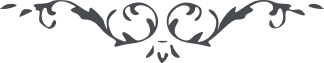 مناجات – من آثار حضرت عبدالبهاء – بشارة النور، ۱٤٤ بديع، صفحه ۱۰۷﴿ هو اللّه ﴾ای پروردگار آمرزگار ... این طفل کودک سراج محفل بود و مرغ خوش الحان آن منزل تلاوت آیات مینمود و بابدع الحان ترتیل کلمات میکرد بلبل گویا بود و به آهنگ ملاء اعلی دمساز حال از گلخن فانی بگلشن باقی پرواز نمود تا در ملکوت راز بنغمه و آواز پردازد ای پروردگار الطاف بی پایان شایان کن و غفران رایگان فرما توئی آمرزنده و مهربان (ع ع)